Kategória Drobec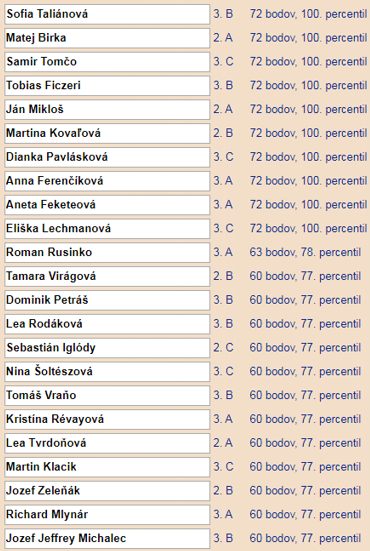 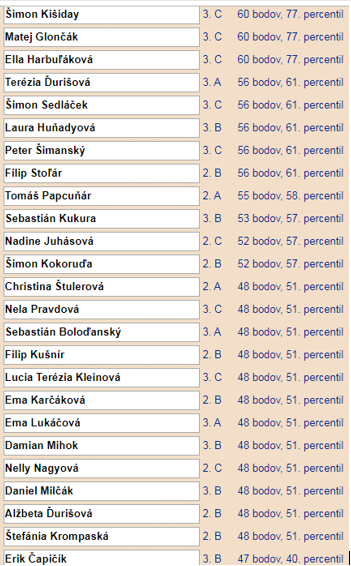 Kategória BobríkLaura Behunová 	IV.C   96 bodov, 100. percentilEva Janeczková 		IV.A   88 bodov, 94. percentilZuzana Šateková	IV.C   84 bodov, 91. percentilNina Nepšinská		IV.C   84 bodov, 91. percentilKarla Kroková 		IV.C   80 bodov, 83. percentil Xia Yu			IV.B   76 bodov, 78. percentilRadka Mužíková		IV.A   72 bodov, 71. percentilJanka Cimbalová	IV.C   72 bodov, 71. percentilKlaudia Raceková	IV.C   68 bodov, 63. percentilFernando Mata   	IV.B  	60 bodov, 49. percentilEma Forišová		IV.A  	60 bodov, 49. percentil